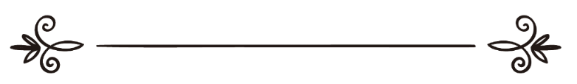 روابط  تراجم معاني القرآن الكريم روابط كتب ومواقع مختارة للتعريف بالإسلام بلغات العالم روابط صفحات على الموقع روابط تراجم معاني القرآن الكريم بلغات العالمhttps://islamhouse.com/ar/books/2829240Links to translations of the meanings of the Noble Qur’an in the languages of the worldhttps://islamhouse.com/en/books/2829240/كتب ومواقع مختارة للتعريف بالإسلام بلغات العالم كتب ومواقع مختارة للتعريف بالإسلام باللغة الإنجليزيةhttps://islamhouse.com/ar/articles/2829196/Selected books and Websites in English language https://islamhouse.com/en/articles/2829196/*********كتب ومواقع مختارة للتعريف بالإسلام باللغة الفرنسيةhttps://islamhouse.com/ar/articles/2829197/Livres choisis en langue françaisehttps://islamhouse.com/fr/articles/2829197/*********كتب ومواقع مختارة للتعريف بالإسلام باللغة البرتغاليةhttps://islamhouse.com/ar/articles/2829195/livros e sites selecionados em portuguêshttps://islamhouse.com/pt/articles/2829195/*********كتب ومواقع مختارة للتعريف بالإسلام باللغة الإسبانيةhttps://islamhouse.com/ar/articles/2829199/Selección de sitios y libros en españolhttps://islamhouse.com/es/articles/2829199/*********كتب ومواقع مختارة للتعريف بالإسلام باللغة الألمانيةhttps://islamhouse.com/ar/articles/2829201/Einige ausgesuchten Seiten und Bücher in deutscherhttps://islamhouse.com/de/articles/2829201/*********كتب ومواقع مختارة للتعريف بالإسلام باللغة الإيطاليةhttps://islamhouse.com/ar/articles/2829200/Libri selezionati in italiano https://islamhouse.com/it/articles/2829200/*********كتب ومواقع مختارة للتعريف بالإسلام باللغة التركيةhttps://islamhouse.com/ar/articles/2829198/Türkçe Seçilmiş Kitaplar https://islamhouse.com/tr/articles/2829198/*********كتب ومواقع مختارة للتعريف بالإسلام باللغة الأرمينيةhttps://islamhouse.com/ar/articles/2829207/Ընտրված գրքեր և կայքեր հայերեն https://islamhouse.com/hy/articles/2829207/*********كتب ومواقع مختارة للتعريف بالإسلام باللغة الأوكرانيةhttps://islamhouse.com/ar/articles/2829206/Вибрані книги та веб-сайти українською мовою  https://islamhouse.com/uk/articles/2829206/*********كتب ومواقع مختارة للتعريف بالإسلام باللغة العفريةhttps://islamhouse.com/ar/articles/2829203/diini inxxigah Aaxigeh meqe baritto - Qafár https://islamhouse.com/aa/articles/2829203/*********كتب ومواقع مختارة للتعريف بالإسلام باللغة الكوريةhttps://islamhouse.com/ar/articles/2829202/한국어로 선정 된 책https://islamhouse.com/ko/articles/2829202/*********كتب ومواقع مختارة للتعريف بالإسلام باللغة التايلنديةhttps://islamhouse.com/ar/articles/2829215/หนังสือที่ถูกคัดเลือกในภาษาไทยhttps://islamhouse.com/th/articles/2829215*********كتب ومواقع مختارة للتعريف بالإسلام بلغة الهوساhttps://islamhouse.com/ar/articles/2829247/ASSARAR MA' ANONIN AL-QUR' ANI MAI GIRMA DA WADANSU DARUSSA NA ADDINI MASU MAHIMMANCIhttps://islamhouse.com/ha/articles/2829247/*********كتب ومواقع مختارة للتعريف بالإسلام باللغة الهنديةhttps://islamhouse.com/ar/articles/2829248/भारतीय भाषा में चयनित पुस्तकें और वेबसाइट - हिन्दी भारतीय भाषा में चयनित पुस्तकें और वेबसाइट https://islamhouse.com/hi/articles/2829248/*********كتب ومواقع مختارة للتعريف بالإسلام باللغة الروسيةhttps://islamhouse.com/ar/articles/2829249/Избранные книги и сайты на русском языкеhttps://islamhouse.com/ru/articles/2829249/*********كتب ومواقع مختارة للتعريف بالإسلام باللغة الصوماليةhttps://islamhouse.com/ar/articles/2829250/KA FAAIDAYSO TASIIRKA QURAANKA IYO MAADOOYIN KALE OO AFSOOMAALI AHhttps://islamhouse.com/so/articles/2829250*********كتب ومواقع مختارة للتعريف بالإسلام باللغة السواحيليةhttps://islamhouse.com/ar/articles/2829251/Vitabu vilivyochaguliwa na Wavuti kwa lugha ya Kiswahilihttps://islamhouse.com/sw/articles/2829251/*********كتب ومواقع مختارة للتعريف بالإسلام باللغة الصينيةhttps://islamhouse.com/ar/articles/2829252/精选中文书籍和网站https://islamhouse.com/zh/articles/2829252/*******